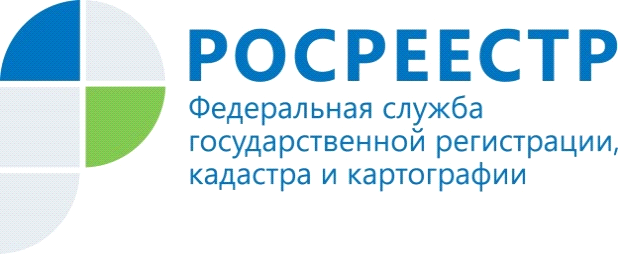 Предоставленные лицензии на геодезическую и картографическую деятельностьС 01.01.2019 года в Управление Федеральной службы государственной регистрации, кадастра и картографии по Волгоградской области поступило одно заявление от Акционерного общества «ВолгоградНИПинефть»  (далее –АО «ВолгоградНИПинефть») на получение лицензии на осуществление геодезической и картографической деятельности. На основании заявления проведены  внеплановые документарная и выездная проверки на соответствие соискателя лицензии лицензионным требованиям. В результате проведенных проверок АО «ВолгоградНИПинефть» предоставлена лицензия за  № 34-00015Ф от 27.03.2019 на следующий вид работ:- создание геодезических сетей специального назначения, в том числе сетей дифференциальных геодезических станций.Пресс-служба Управления Росреестра по Волгоградской области.Помощник руководителя Управления Росреестра по Волгоградской области,  Евгения Федяшова.Тел. 8(8442)95-66-49, 8-904-772-80-02pressa@voru.ru 